基本信息基本信息 更新时间：2024-04-09 10:55  更新时间：2024-04-09 10:55  更新时间：2024-04-09 10:55  更新时间：2024-04-09 10:55 姓    名姓    名朱婷朱婷年    龄22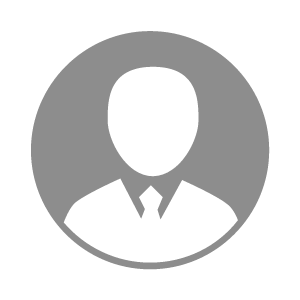 电    话电    话下载后可见下载后可见毕业院校江西生物科技职业学院邮    箱邮    箱下载后可见下载后可见学    历大专住    址住    址广东广东期望月薪面议求职意向求职意向宠物医生助理,宠物美容师助理,宠物店员宠物医生助理,宠物美容师助理,宠物店员宠物医生助理,宠物美容师助理,宠物店员宠物医生助理,宠物美容师助理,宠物店员期望地区期望地区广东省广东省广东省广东省教育经历教育经历就读学校：江西生物科技职业学院 就读学校：江西生物科技职业学院 就读学校：江西生物科技职业学院 就读学校：江西生物科技职业学院 就读学校：江西生物科技职业学院 就读学校：江西生物科技职业学院 就读学校：江西生物科技职业学院 工作经历工作经历自我评价自我评价其他特长其他特长